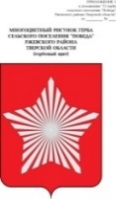 АДМИНИСТРАЦИЯ МУНИЦИПАЛЬНОГО ОБРАЗОВАНИЯСЕЛЬСКОЕ ПОСЕЛЕНИЕ «ПОБЕДА»РЖЕВСКОГО РАЙОНА ТВЕРСКОЙ ОБЛАСТИПОСТАНОВЛЕНИЕ                 26 ноября 2021 г.                                                              № 138Об установлении начальной цены и «шага аукциона», размера задаткапо проведению торгов по продаже земельных участков расположенныхпо адресу: Тверская обл., Ржевский р-н., с/п «Победа» ГУП ОПХ «Победа»                   Руководствуясь ст.39.11 Земельного кодекса РФ от 25.10.2001 г. № 136-ФЗ, на основании отчета № 1350/21 от 19.11.2021 г. «Об определении рыночной стоимости недвижимого имущества: земельных участков из категории земель сельскохозяйственного назначения, с разрешенным использованием: для ведения сельскохозяйственного производства, расположенных по адресу: обл. Тверская, р-н Ржевский, с/п «Победа», ГУП ОПХ «Победа»  выполненных  ООО «Капитал-Оценка», Администрация сельского поселения «Победа» Ржевского района Тверской области П О С Т А Н О В Л Я Е Т:        1. Провести до 31.12.2021 г., торги в форме аукциона по продаже земельных участков, открытые по составу участников и открытые по форме подачи предложений о цене за земельные участки, из муниципальной собственности МО сельского поселения «Победа» Ржевского района Тверской области:ЛОТ 1-  земельный участок с кадастровым номером 69:27:0000017:1977 из земель сельскохозяйственного назначения, расположенного по адресу: Тверская область, Ржевский район, с/п «Победа»,  ГУП ОПХ «Победа», разрешенное использование – для ведения сельскохозяйственного производства, общей площадью 20198 кв.м.;ЛОТ 2- земельный участок с кадастровым номером 69:27:0000019:1978 из земель сельскохозяйственного назначения, расположенного по адресу: Тверская область, Ржевский район, с/п «Победа», ГУП ОПХ «Победа», разрешенное использование – для ведения сельскохозяйственного производства, общей площадью 14394 кв.м.;       2. Установить начальную цену земельных участков:ЛОТ 1 – 73926 руб. (семьдесят три тысячи девятьсот двадцать шесть рублей) 00 коп.ЛОТ 2 – 52683 руб. (пятьдесят две тысячи шестьсот восемьдесят три рубля) 00 коп.       3. Установить «шаг аукциона» в размере 3 % от начальной цены: ЛОТ 1 – 2217,78 руб. (две тысячи двести семнадцать рублей) 78 коп.;ЛОТ 2 – 1580,49 руб. (одна тысяча пятьсот восемьдесят рублей) 49 коп.;      4. Установить задаток для участия в аукционе 20 % от начальной цены:ЛОТ 1 – 14785,20 руб. (четырнадцать тысяч семьсот восемьдесят пять рублей )20 коп.;ЛОТ 2 – 10536,60 руб. (десять тысяч пятьсот тридцать шесть рублей) 60 коп.; 5. Установить, что договора купли-продажи вышеуказанных земельных участков между МО сельское поселение «Победа» Ржевского района Тверской области и победителями аукциона должен быть заключен не ранее чем через 10 дней со дня размещения информации о результатах аукциона на официальном сайте.  6. Опубликовать извещение о проведении аукциона на сайте torgi.gov.ru в сети «Интернет».Глава сельского поселения «Победа»                                                        Е.Л.Тарасевич